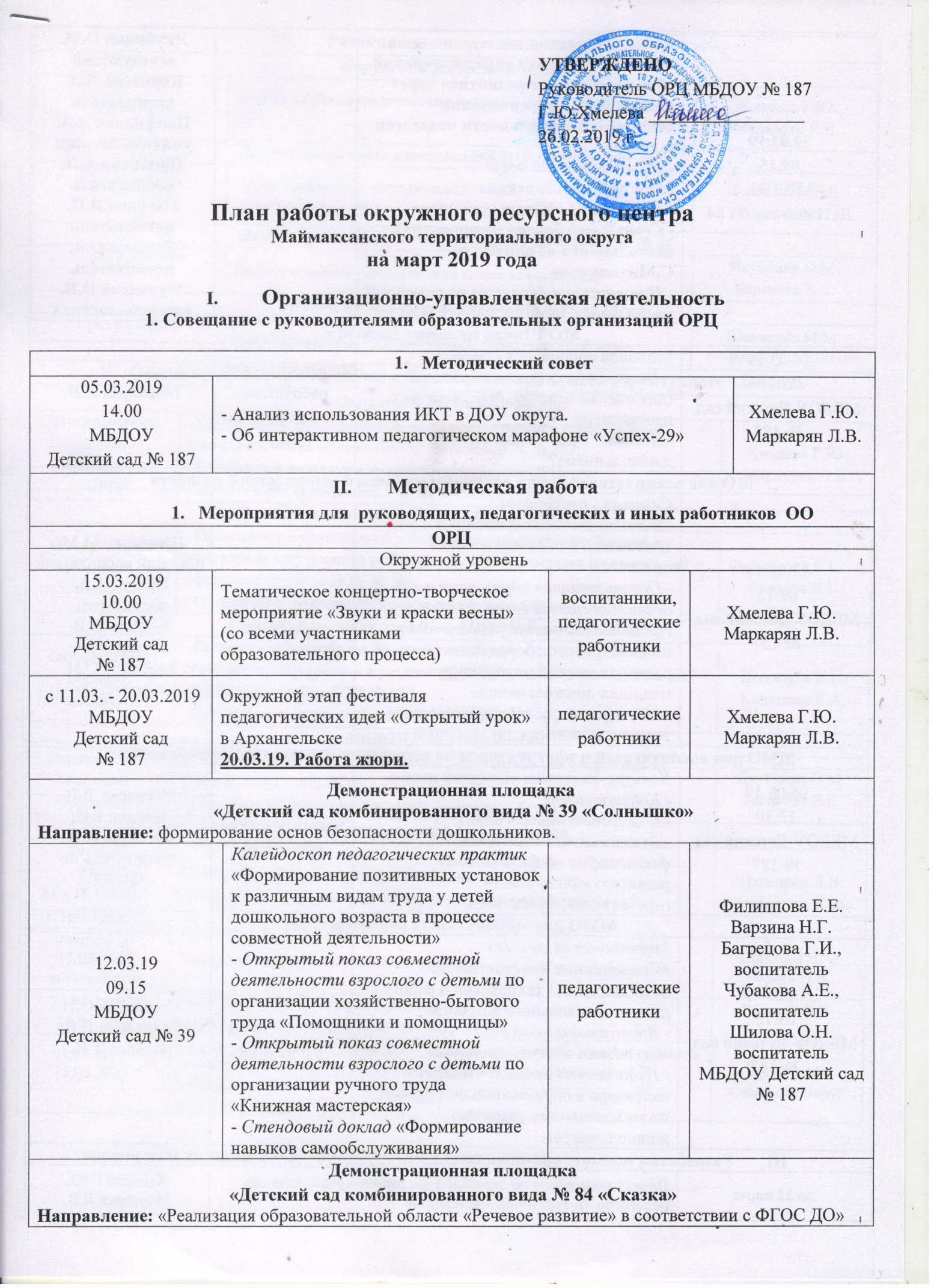 Организационно-управленческая деятельность1. Совещание с руководителями образовательных организаций ОРЦМетодический советМетодический советМетодический советМетодический советМетодический советМетодический советМетодический советМетодический совет05.03.201914.00МБДОУ Детский сад № 187 05.03.201914.00МБДОУ Детский сад № 187 - Анализ использования ИКТ в ДОУ округа.- Об интерактивном педагогическом марафоне «Успех-29»- Анализ использования ИКТ в ДОУ округа.- Об интерактивном педагогическом марафоне «Успех-29»- Анализ использования ИКТ в ДОУ округа.- Об интерактивном педагогическом марафоне «Успех-29»- Анализ использования ИКТ в ДОУ округа.- Об интерактивном педагогическом марафоне «Успех-29»- Анализ использования ИКТ в ДОУ округа.- Об интерактивном педагогическом марафоне «Успех-29»Хмелева Г.Ю.
Маркарян Л.В.Методическая работаМероприятия для  руководящих, педагогических и иных работников  ООМетодическая работаМероприятия для  руководящих, педагогических и иных работников  ООМетодическая работаМероприятия для  руководящих, педагогических и иных работников  ООМетодическая работаМероприятия для  руководящих, педагогических и иных работников  ООМетодическая работаМероприятия для  руководящих, педагогических и иных работников  ООМетодическая работаМероприятия для  руководящих, педагогических и иных работников  ООМетодическая работаМероприятия для  руководящих, педагогических и иных работников  ООМетодическая работаМероприятия для  руководящих, педагогических и иных работников  ОООРЦОРЦОРЦОРЦОРЦОРЦОРЦОРЦ Окружной уровень Окружной уровень Окружной уровень Окружной уровень Окружной уровень Окружной уровень Окружной уровень Окружной уровень 15.03.201910.00МБДОУ Детский сад № 187 15.03.201910.00МБДОУ Детский сад № 187Тематическое концертно-творческое мероприятие «Звуки и краски весны»(со всеми участниками образовательного процесса)Тематическое концертно-творческое мероприятие «Звуки и краски весны»(со всеми участниками образовательного процесса)воспитанники, педагогические работникиХмелева Г.Ю.
Маркарян Л.В.Хмелева Г.Ю.
Маркарян Л.В.Хмелева Г.Ю.
Маркарян Л.В. с 11.03. - 20.03.2019МБДОУ Детский сад № 187 с 11.03. - 20.03.2019МБДОУ Детский сад № 187Окружной этап фестиваля педагогических идей «Открытый урок» в Архангельске20.03.19. Работа жюри.Окружной этап фестиваля педагогических идей «Открытый урок» в Архангельске20.03.19. Работа жюри.педагогические работникиХмелева Г.Ю.
Маркарян Л.В.Хмелева Г.Ю.
Маркарян Л.В.Хмелева Г.Ю.
Маркарян Л.В.Демонстрационная площадка  «Детский сад комбинированного вида № 39 «Солнышко»Направление: формирование основ безопасности дошкольников.Демонстрационная площадка  «Детский сад комбинированного вида № 39 «Солнышко»Направление: формирование основ безопасности дошкольников.Демонстрационная площадка  «Детский сад комбинированного вида № 39 «Солнышко»Направление: формирование основ безопасности дошкольников.Демонстрационная площадка  «Детский сад комбинированного вида № 39 «Солнышко»Направление: формирование основ безопасности дошкольников.Демонстрационная площадка  «Детский сад комбинированного вида № 39 «Солнышко»Направление: формирование основ безопасности дошкольников.Демонстрационная площадка  «Детский сад комбинированного вида № 39 «Солнышко»Направление: формирование основ безопасности дошкольников.Демонстрационная площадка  «Детский сад комбинированного вида № 39 «Солнышко»Направление: формирование основ безопасности дошкольников.Демонстрационная площадка  «Детский сад комбинированного вида № 39 «Солнышко»Направление: формирование основ безопасности дошкольников.12.03.1909.15МБДОУ Детский сад № 3912.03.1909.15МБДОУ Детский сад № 3912.03.1909.15МБДОУ Детский сад № 39Калейдоскоп педагогических практик«Формирование позитивных установок к различным видам труда у детей дошкольного возраста в процессе совместной деятельности»- Открытый показ совместной деятельности взрослого с детьми по организации хозяйственно-бытового труда «Помощники и помощницы»- Открытый показ совместной деятельности взрослого с детьми по организации ручного труда«Книжная мастерская»- Стендовый доклад «Формирование навыков самообслуживания»педагогические работникиФилиппова Е.Е.Варзина Н.Г.Багрецова Г.И., воспитательЧубакова А.Е., воспитательШилова О.Н.воспитательМБДОУ Детский сад № 187  Филиппова Е.Е.Варзина Н.Г.Багрецова Г.И., воспитательЧубакова А.Е., воспитательШилова О.Н.воспитательМБДОУ Детский сад № 187  Филиппова Е.Е.Варзина Н.Г.Багрецова Г.И., воспитательЧубакова А.Е., воспитательШилова О.Н.воспитательМБДОУ Детский сад № 187   Демонстрационная площадка  «Детский сад комбинированного вида № 84 «Сказка»Направление: «Реализация образовательной области «Речевое развитие» в соответствии с ФГОС ДО» Демонстрационная площадка  «Детский сад комбинированного вида № 84 «Сказка»Направление: «Реализация образовательной области «Речевое развитие» в соответствии с ФГОС ДО» Демонстрационная площадка  «Детский сад комбинированного вида № 84 «Сказка»Направление: «Реализация образовательной области «Речевое развитие» в соответствии с ФГОС ДО» Демонстрационная площадка  «Детский сад комбинированного вида № 84 «Сказка»Направление: «Реализация образовательной области «Речевое развитие» в соответствии с ФГОС ДО» Демонстрационная площадка  «Детский сад комбинированного вида № 84 «Сказка»Направление: «Реализация образовательной области «Речевое развитие» в соответствии с ФГОС ДО» Демонстрационная площадка  «Детский сад комбинированного вида № 84 «Сказка»Направление: «Реализация образовательной области «Речевое развитие» в соответствии с ФГОС ДО» Демонстрационная площадка  «Детский сад комбинированного вида № 84 «Сказка»Направление: «Реализация образовательной области «Речевое развитие» в соответствии с ФГОС ДО» Демонстрационная площадка  «Детский сад комбинированного вида № 84 «Сказка»Направление: «Реализация образовательной области «Речевое развитие» в соответствии с ФГОС ДО»29.03.1909.15МБДОУ Детский сад № 8429.03.1909.15МБДОУ Детский сад № 8429.03.1909.15МБДОУ Детский сад № 84Семинар-практикум «Реализация задач образовательной области «Речевое развитие» через разные формы организации совместной деятельности педагогов и детей»- Логопедический досуг «Речевой калейдоскоп»- Викторина «Юные грамотеи»- Стендовый доклад по проектной деятельности «Творчество С.Михалкова»- Презентация буклетов по речевому развитию (в помощь родителям)Якубкина О.М.заведующийКорнеева Л.А.воспитательПанфилова А.А.учитель-логопедНовикова А.Я.воспитательПетрова Л.П.воспитательКустова О.А.воспитательМучкаева И.В. учитель-логопедЯкубкина О.М.заведующийКорнеева Л.А.воспитательПанфилова А.А.учитель-логопедНовикова А.Я.воспитательПетрова Л.П.воспитательКустова О.А.воспитательМучкаева И.В. учитель-логопедЯкубкина О.М.заведующийКорнеева Л.А.воспитательПанфилова А.А.учитель-логопедНовикова А.Я.воспитательПетрова Л.П.воспитательКустова О.А.воспитательМучкаева И.В. учитель-логопедМО Школа молодого педагога МО Школа молодого педагога МО Школа молодого педагога МО Школа молодого педагога МО Школа молодого педагога МО Школа молодого педагога МО Школа молодого педагога МО Школа молодого педагога 20.03.1913.30МБДОУ Детский сад № 18720.03.1913.30МБДОУ Детский сад № 18720.03.1913.30МБДОУ Детский сад № 187Молодой специалист - педагог- Анализ педагогических ситуаций(для оценки ответов, приглашаются наставники)- Диспут "Чему сегодня нужно учить дошкольников?"педагогические работники, стаж работы до 5 летМаркарян Л.В.Маркарян Л.В.Маркарян Л.В.МО для воспитателей групп раннего и младшего дошкольного возрастаМО для воспитателей групп раннего и младшего дошкольного возрастаМО для воспитателей групп раннего и младшего дошкольного возрастаМО для воспитателей групп раннего и младшего дошкольного возрастаМО для воспитателей групп раннего и младшего дошкольного возрастаМО для воспитателей групп раннего и младшего дошкольного возрастаМО для воспитателей групп раннего и младшего дошкольного возрастаМО для воспитателей групп раннего и младшего дошкольного возраста21.03.1909.15МБДОУ Детский сад № 12721.03.1909.15МБДОУ Детский сад № 12721.03.1909.15МБДОУ Детский сад № 127Семинар - практикум«Использование современных технологий в образовательном процессе»- Организованная образовательная деятельность «В гости к Айболиту» Презентация опыта работы «Роль нестандартного оборудования в развитии мелкой моторики рук младших дошкольников»- Мастер – класс «Нетрадиционные техники рисования для малышей»педагогические работникиШевченко М.М.старший воспитательПопова Т.А.воспитательЛеонова Н.В.воспитательКорелина О.Н.воспитательШевченко М.М.старший воспитательПопова Т.А.воспитательЛеонова Н.В.воспитательКорелина О.Н.воспитательШевченко М.М.старший воспитательПопова Т.А.воспитательЛеонова Н.В.воспитательКорелина О.Н.воспитательММО для воспитателей и инструкторов по физическому развитию дошкольниковММО для воспитателей и инструкторов по физическому развитию дошкольниковММО для воспитателей и инструкторов по физическому развитию дошкольниковММО для воспитателей и инструкторов по физическому развитию дошкольниковММО для воспитателей и инструкторов по физическому развитию дошкольниковММО для воспитателей и инструкторов по физическому развитию дошкольниковММО для воспитателей и инструкторов по физическому развитию дошкольниковММО для воспитателей и инструкторов по физическому развитию дошкольников26.03.1913.30МБДОУ Детский сад № 18726.03.1913.30МБДОУ Детский сад № 18726.03.1913.30МБДОУ Детский сад № 187Конкурс-выставка «Стадион идей»:- Конкурс газет«К здоровью наперегонки»- Выставка тематической фотографии по физическому развитию «Фото-квест»  (презентация, фотоальбом)педагогические работникиМаркарян Л.В.Ильина Т.И.Евсеенко А.В.воспитатель по ФИЗОМаркарян Л.В.Ильина Т.И.Евсеенко А.В.воспитатель по ФИЗОМаркарян Л.В.Ильина Т.И.Евсеенко А.В.воспитатель по ФИЗОММО для музыкальных руководителейММО для музыкальных руководителейММО для музыкальных руководителейММО для музыкальных руководителейММО для музыкальных руководителейММО для музыкальных руководителейММО для музыкальных руководителейММО для музыкальных руководителей19.03.1909.15МБДОУ Детский сад № 18719.03.1909.15МБДОУ Детский сад № 18719.03.1909.15МБДОУ Детский сад № 187Методическая копилка«Современные интерактивные педагогические технологии в работе с детьми дошкольного возраста» - Виртуальная экскурсия«По песням из мультфильмов» - Педагогическая идея: «Адвент - календарь в образовательном процессе по музыкальному развитию дошкольников»педагогические работникиСоловьёва О.Н.Маркарян Л.В.Ильина Т.И.Соловьёва О.Н.Маркарян Л.В.Ильина Т.И.Соловьёва О.Н.Маркарян Л.В.Ильина Т.И.Разработка нормативно-правовых и инструктивно-методических материаловРазработка нормативно-правовых и инструктивно-методических материаловРазработка нормативно-правовых и инструктивно-методических материаловРазработка нормативно-правовых и инструктивно-методических материаловРазработка нормативно-правовых и инструктивно-методических материаловРазработка нормативно-правовых и инструктивно-методических материаловРазработка нормативно-правовых и инструктивно-методических материаловРазработка нормативно-правовых и инструктивно-методических материаловдо 22 мартадо 22 мартадо 22 мартаПроект положения об окружной викторине среди молодых педагогов «К вершинам мастерства»Проект положения об окружной викторине среди молодых педагогов «К вершинам мастерства»Хмелева Г.Ю.Маркарян Л.В.Хмелева Г.Ю.Маркарян Л.В.Хмелева Г.Ю.Маркарян Л.В.Редакционно-издательская деятельностьРедакционно-издательская деятельностьРедакционно-издательская деятельностьРедакционно-издательская деятельностьРедакционно-издательская деятельностьРедакционно-издательская деятельностьРедакционно-издательская деятельностьРедакционно-издательская деятельностьОкружной ресурсный центрОкружной ресурсный центрОкружной ресурсный центрОкружной ресурсный центрОкружной ресурсный центрОкружной ресурсный центрОкружной ресурсный центрОкружной ресурсный центрдо 29 мартадо 29 мартадо 29 мартаВыпуск информационно-методической газеты «Отражение» № 3Выпуск информационно-методической газеты «Отражение» № 3Хмелева Г.Ю.Маркарян Л.В.Хмелева Г.Ю.Маркарян Л.В.Хмелева Г.Ю.Маркарян Л.В.Демонстрационная площадка МБДОУ Детский сад № 39Демонстрационная площадка МБДОУ Детский сад № 39Демонстрационная площадка МБДОУ Детский сад № 39Демонстрационная площадка МБДОУ Детский сад № 39Демонстрационная площадка МБДОУ Детский сад № 39Демонстрационная площадка МБДОУ Детский сад № 39Демонстрационная площадка МБДОУ Детский сад № 39Демонстрационная площадка МБДОУ Детский сад № 391 раз в квартал1 раз в квартал1 раз в квартал- Информационно-методическая газета «Солнечный лучик»- Информационно-методическая газета «Солнечный лучик»Филиппова Е.Е. Варзина Н.Г.Филиппова Е.Е. Варзина Н.Г.Филиппова Е.Е. Варзина Н.Г. Демонстрационная площадка МБДОУ Детский сад № 84 Демонстрационная площадка МБДОУ Детский сад № 84 Демонстрационная площадка МБДОУ Детский сад № 84 Демонстрационная площадка МБДОУ Детский сад № 84 Демонстрационная площадка МБДОУ Детский сад № 84 Демонстрационная площадка МБДОУ Детский сад № 84 Демонстрационная площадка МБДОУ Детский сад № 84 Демонстрационная площадка МБДОУ Детский сад № 84 1 раз в квартал 1 раз в квартал 1 раз в кварталИнформационно-методическая газета «Говорилка»Информационно-методическая газета «Говорилка»Якубкина О.М.Баранова Е.Е.Якубкина О.М.Баранова Е.Е.Якубкина О.М.Баранова Е.Е. Демонстрационная площадка МБДОУ № 127 Демонстрационная площадка МБДОУ № 127 Демонстрационная площадка МБДОУ № 127 Демонстрационная площадка МБДОУ № 127 Демонстрационная площадка МБДОУ № 127 Демонстрационная площадка МБДОУ № 127 Демонстрационная площадка МБДОУ № 127 Демонстрационная площадка МБДОУ № 1271 раз в квартал1 раз в квартал1 раз в кварталИнформационная газета «Ребенок и окружающий мир»Информационная газета «Ребенок и окружающий мир»Шевченко М.М.старший воспитательШевченко М.М.старший воспитательШевченко М.М.старший воспитательV.   Обеспечение информационной открытости деятельности структурного элементаV.   Обеспечение информационной открытости деятельности структурного элементаV.   Обеспечение информационной открытости деятельности структурного элементаV.   Обеспечение информационной открытости деятельности структурного элементаV.   Обеспечение информационной открытости деятельности структурного элементаV.   Обеспечение информационной открытости деятельности структурного элементаV.   Обеспечение информационной открытости деятельности структурного элементаV.   Обеспечение информационной открытости деятельности структурного элементаОкружной ресурсный центр Окружной ресурсный центр Окружной ресурсный центр Окружной ресурсный центр Окружной ресурсный центр Окружной ресурсный центр Окружной ресурсный центр Окружной ресурсный центр своевременно, согласно положению об ОРЦ- Обеспечение функционирования в соответствии с требованиями законодательства официального сайта МБДОУ № 187;- Обновление структуры и содержания раздела ОРЦ;                                  - Обеспечение функционирования новостного блока- Обеспечение функционирования в соответствии с требованиями законодательства официального сайта МБДОУ № 187;- Обновление структуры и содержания раздела ОРЦ;                                  - Обеспечение функционирования новостного блока- Обеспечение функционирования в соответствии с требованиями законодательства официального сайта МБДОУ № 187;- Обновление структуры и содержания раздела ОРЦ;                                  - Обеспечение функционирования новостного блока- Обеспечение функционирования в соответствии с требованиями законодательства официального сайта МБДОУ № 187;- Обновление структуры и содержания раздела ОРЦ;                                  - Обеспечение функционирования новостного блока- Обеспечение функционирования в соответствии с требованиями законодательства официального сайта МБДОУ № 187;- Обновление структуры и содержания раздела ОРЦ;                                  - Обеспечение функционирования новостного блокаХмелева Г.Ю.Маркарян Л.В.Хмелева Г.Ю.Маркарян Л.В.Демонстрационная площадка МБДОУ Детский сад № 39Демонстрационная площадка МБДОУ Детский сад № 39Демонстрационная площадка МБДОУ Детский сад № 39Демонстрационная площадка МБДОУ Детский сад № 39Демонстрационная площадка МБДОУ Детский сад № 39Демонстрационная площадка МБДОУ Детский сад № 39Демонстрационная площадка МБДОУ Детский сад № 39Демонстрационная площадка МБДОУ Детский сад № 39своевременно, согласно положению о ДП- Размещение материалов по итогам методических мероприятий и обновление информации в разделе «Демонстрационная площадка» на официальном сайте ДОУ № 39;- Обеспечение функционирования новостного блока- Размещение материалов по итогам методических мероприятий и обновление информации в разделе «Демонстрационная площадка» на официальном сайте ДОУ № 39;- Обеспечение функционирования новостного блока- Размещение материалов по итогам методических мероприятий и обновление информации в разделе «Демонстрационная площадка» на официальном сайте ДОУ № 39;- Обеспечение функционирования новостного блока- Размещение материалов по итогам методических мероприятий и обновление информации в разделе «Демонстрационная площадка» на официальном сайте ДОУ № 39;- Обеспечение функционирования новостного блока- Размещение материалов по итогам методических мероприятий и обновление информации в разделе «Демонстрационная площадка» на официальном сайте ДОУ № 39;- Обеспечение функционирования новостного блокаФилиппова Е.Е.Варзина Н.Г.Филиппова Е.Е.Варзина Н.Г.Демонстрационная площадка МБДОУ Детский сад № 127Демонстрационная площадка МБДОУ Детский сад № 127Демонстрационная площадка МБДОУ Детский сад № 127Демонстрационная площадка МБДОУ Детский сад № 127Демонстрационная площадка МБДОУ Детский сад № 127Демонстрационная площадка МБДОУ Детский сад № 127Демонстрационная площадка МБДОУ Детский сад № 127Демонстрационная площадка МБДОУ Детский сад № 127своевременно, согласно положению о ДП- Размещение материалов по итогам методических мероприятий и обновление информации в разделе «Демонстрационная площадка» на официальном сайте ДОУ № 127;- Обеспечение функционирования новостного блока- Размещение материалов по итогам методических мероприятий и обновление информации в разделе «Демонстрационная площадка» на официальном сайте ДОУ № 127;- Обеспечение функционирования новостного блока- Размещение материалов по итогам методических мероприятий и обновление информации в разделе «Демонстрационная площадка» на официальном сайте ДОУ № 127;- Обеспечение функционирования новостного блока- Размещение материалов по итогам методических мероприятий и обновление информации в разделе «Демонстрационная площадка» на официальном сайте ДОУ № 127;- Обеспечение функционирования новостного блока- Размещение материалов по итогам методических мероприятий и обновление информации в разделе «Демонстрационная площадка» на официальном сайте ДОУ № 127;- Обеспечение функционирования новостного блокаХолопова И.И.Копытова Е.А.Холопова И.И.Копытова Е.А.МБДОУ Детский сад № 84МБДОУ Детский сад № 84МБДОУ Детский сад № 84МБДОУ Детский сад № 84МБДОУ Детский сад № 84МБДОУ Детский сад № 84МБДОУ Детский сад № 84МБДОУ Детский сад № 84своевременно, согласно требованиям- Размещение материалов по итогам методических мероприятий на официальном сайте ДОУ;- Обеспечение функционирования новостного блока.- Размещение материалов по итогам методических мероприятий на официальном сайте ДОУ;- Обеспечение функционирования новостного блока.- Размещение материалов по итогам методических мероприятий на официальном сайте ДОУ;- Обеспечение функционирования новостного блока.- Размещение материалов по итогам методических мероприятий на официальном сайте ДОУ;- Обеспечение функционирования новостного блока.- Размещение материалов по итогам методических мероприятий на официальном сайте ДОУ;- Обеспечение функционирования новостного блока.Якубкина О.М.Баранова Е.Е.Якубкина О.М.Баранова Е.Е. Общегородские мероприятия Общегородские мероприятия Общегородские мероприятия Общегородские мероприятия Общегородские мероприятия29.03.1909.50МБОУ СШ №3г. НоводвинскМежмуниципальный методический день«Дошкольное образование: опыт, инновации, перспективы»Межмуниципальный методический день«Дошкольное образование: опыт, инновации, перспективы»Межмуниципальный методический день«Дошкольное образование: опыт, инновации, перспективы»Межмуниципальный методический день«Дошкольное образование: опыт, инновации, перспективы»Межмуниципальный методический день«Дошкольное образование: опыт, инновации, перспективы»Маркарян Л.В.Махмудова Ю.А.Маркарян Л.В.Махмудова Ю.А.04.03.2019-15.03.2019заочный этапГородской конкурс «Лучший наставник»Городской конкурс «Лучший наставник»Городской конкурс «Лучший наставник»Городской конкурс «Лучший наставник»Городской конкурс «Лучший наставник»Швакова Е.А.Гораль И.В.Швакова Е.А.Гораль И.В.25.03.2019 –26.04.2019Премия Главы МО «Город Архангельск», приём документов на участие в конкурсеПремия Главы МО «Город Архангельск», приём документов на участие в конкурсеПремия Главы МО «Город Архангельск», приём документов на участие в конкурсеПремия Главы МО «Город Архангельск», приём документов на участие в конкурсеПремия Главы МО «Город Архангельск», приём документов на участие в конкурсеИпатова Т.Н.Ипатова Т.Н. 01.03.2019–18.03.2019Ярмарка идей для педагогов ДОУ "Возможности использования проектов в педагогической деятельности дошкольной образовательной организации"- прием конкурсных материалов;Ярмарка идей для педагогов ДОУ "Возможности использования проектов в педагогической деятельности дошкольной образовательной организации"- прием конкурсных материалов;Ярмарка идей для педагогов ДОУ "Возможности использования проектов в педагогической деятельности дошкольной образовательной организации"- прием конкурсных материалов;Ярмарка идей для педагогов ДОУ "Возможности использования проектов в педагогической деятельности дошкольной образовательной организации"- прием конкурсных материалов;Ярмарка идей для педагогов ДОУ "Возможности использования проектов в педагогической деятельности дошкольной образовательной организации"- прием конкурсных материалов;ДОУ № 103Северный округДОУ № 103Северный округ